РЕШЕНИЕО принятии решения о внесении изменений в Решение Городской Думы Петропавловск-Камчатского городского округа от 22.11.2023 № 97-нд 
«О бюджете Петропавловск-Камчатского городского округа
на 2024 год и плановый период
2025-2026 годов»Рассмотрев проект решения о внесении изменений в Решение
Городской Думы Петропавловск-Камчатского городского округа от 22.11.2023 № 97-нд «О бюджете Петропавловск-Камчатского городского округа
на 2024 год и плановый период 2025-2026 годов», внесенный администрацией Петропавловск-Камчатского городского округа, в соответствии со статьей 28 Устава Петропавловск-Камчатского городского округа, Решением Городской Думы Петропавловск-Камчатского городского округа от 27.12.2013
№ 173-нд «О бюджетном процессе в Петропавловск-Камчатском
городском округе» Городская Дума Петропавловск-Камчатского городского округаРЕШИЛА:1. Принять Решение о внесении изменений в Решение Городской Думы Петропавловск-Камчатского городского округа от 22.11.2023 № 97-нд 
«О бюджете Петропавловск-Камчатского городского округа на 2024 год
и плановый период 2025-2026 годов».2. Направить принятое Решение Главе Петропавловск-Камчатского
городского округа для подписания и обнародования.РЕШЕНИЕот 28.02.2024 № 108-ндО внесении изменений в Решение Городской Думы Петропавловск-Камчатского городского округа от 22.11.2023 № 97-нд«О бюджете Петропавловск-Камчатского городского округа на 2024 год
и плановый период 2025-2026 годов»Принято Городской Думой Петропавловск-Камчатского городского округа(решение от 28.02.2024 № 219-р)1. Статью 1 изложить в следующей редакции:«Статья 11. Утвердить основные характеристики бюджета Петропавловск-Камчатского городского округа (далее – бюджет городского округа) на 2024 год:1) прогнозируемый общий объем доходов бюджета городского округа в сумме 22 146 997,04635 тысяч рублей (далее – тыс. рублей);2) общий объем расходов бюджета городского округа в сумме 
22 643 952,26827 тыс. рублей, в том числе на исполнение публичных нормативных обязательств в сумме 327 503,62630 тыс. рублей;3) размер резервного фонда администрации Петропавловск-Камчатского городского округа в сумме 15 000,00000 тыс.  рублей;4) прогнозируемый дефицит бюджета городского округа в суммах:496 955,22192 тыс. рублей, в размере 5,5 процента от утвержденного объема доходов бюджета городского округа без учета утвержденного объема безвозмездных поступлений и поступлений налоговых доходов по дополнительным нормативам отчислений;180 000,00000 тыс. рублей, в размере 2,0 процентов от утвержденного объема доходов бюджета городского округа без учета утвержденного объема безвозмездных поступлений и поступлений налоговых доходов по дополнительным нормативам отчислений, без учета утвержденных в составе источников финансирования дефицита бюджета городского округа остатков средств на счетах по учету средств бюджета городского округа на 01.01.2024
на сумму 316 955,22192 тыс. рублей.2. Утвердить основные характеристики бюджета городского округа на плановый период 2025-2026 годов:1) прогнозируемый общий объем доходов бюджета городского округа на 2025 год в сумме 19 537 661,20514 тыс. рублей и на 2026 год в сумме 
19 891 008,03179 тыс. рублей;2) общий объем расходов бюджета городского округа на 2025 год в сумме 20 057 661,20514 тыс. рублей, в том числе условно утвержденные расходы 
250 487,91614 тыс. рублей, расходы на исполнение публичных нормативных обязательств 334 650,41356 тыс. рублей и на 2026 год в сумме 
20 221 008,03179 тыс. рублей, в том числе условно утвержденные расходы в сумме 516 343,19326 тыс. рублей, расходы на исполнение публичных нормативных обязательств в сумме 333 671,46050 тыс. рублей;3) размер резервного фонда администрации Петропавловск-Камчатского городского округа на 2025 год в сумме 15 000,00000 тыс. рублей, на 2026 год в сумме 15 000,00000 тыс. рублей;4) прогнозируемый дефицит бюджета городского округа на 2025 год в суммах:520 000,00000 тыс. рублей, в размере 5,7 процента от утвержденного объема доходов бюджета городского округа без учета утвержденного объема безвозмездных поступлений и поступлений налоговых доходов по дополнительным нормативам отчислений;320 000,00000 тыс. рублей, в размере 3,5 процента от утвержденного объема доходов бюджета городского округа без учета утвержденного объема безвозмездных поступлений и поступлений налоговых доходов по дополнительным нормативам отчислений, без учета утвержденных в составе источников финансирования дефицита бюджета городского округа остатков средств на счетах по учету средств бюджета городского округа на 01.01.2025
на сумму 200 000,00000 тыс. рублей;5) прогнозируемый дефицит бюджета городского округа на 2026 год
в суммах:330 000,00000 тыс. рублей, в размере 3,5 процента от утвержденного объема доходов бюджета городского округа без учета утвержденного объема безвозмездных поступлений и поступлений налоговых доходов по дополнительным нормативам отчислений;180 000,00000 тыс. рублей, в размере 1,9 процента от утвержденного объема доходов бюджета городского округа без учета утвержденного объема безвозмездных поступлений и поступлений налоговых доходов по дополнительным нормативам отчислений, без учета утвержденных в составе источников финансирования дефицита бюджета городского округа остатков средств на счетах по учету средств бюджета городского округа на 01.01.2026 на сумму 150 000,00000 тыс. рублей.».2. Дополнить статьей 1.1 следующего содержания: «Статья 1.1Определить, что в соответствии с частью 2 статьи 27.1 Решения Городской Думы Петропавловск-Камчатского городского округа от 27.12.2013 № 173-нд 
«О бюджетном процессе в Петропавловск-Камчатском городском округе» остатки средств на счетах по учету средств бюджета городского округа на 01.01.2024 в сумме 315 634,41490 тыс. рублей используются в 2024 году на следующие цели:1) выполнение работ, связанных с осуществлением регулярных перевозок пассажиров и багажа автомобильным транспортом по регулируемым тарифам, в сумме 98 342,38342 тыс. рублей;2) субсидии субъектам малого и среднего предпринимательства (сельскохозяйственным производителям) в целях возмещения части затрат, связанных с приобретением оборудования и специализированной техники для создания и (или) развития, и (или) модернизации сельскохозяйственного производства, в сумме 693,36200 тыс. рублей;3) выполнение мероприятий по обеспечению деятельности муниципальной комиссии по обследованию жилых помещений инвалидов и общего имущества в многоквартирных домах, в которых проживают инвалиды, входящих в состав жилищного фонда Петропавловск-Камчатского городского округа, а также частного жилищного фонда, в целях их приспособления с учетом потребностей инвалидов и обеспечения условий их доступности для инвалидов в сумме 1 140,00000 тыс. рублей;4) дополнительные меры социальной поддержки инвалидам 
(детям-инвалидам) по приспособлению жилых помещений инвалидов 
(детей-инвалидов) и общего имущества в многоквартирных домах, в которых проживают инвалиды (дети-инвалиды), с учетом потребностей инвалидов (детей-инвалидов) в сумме 862,29583 тыс. рублей;5) организация проведения специализированных (очистных работ), ремонтно-реставрационных работ по сохранению объектов культурного наследия, памятников, мемориальных и памятных досок, мемориальных плит и иных памятных знаков в сумме 38 976,61000 тыс. рублей;6) устройство, восстановление, обустройство, содержание, капитальный и текущий ремонт объектов ландшафтной архитектуры 9 246,94700 тыс. рублей;7) расходы на обустройство, восстановление и текущий ремонт воинских захоронений в сумме 27 985,27100 тыс. рублей;8) снос ветхих и аварийных зданий, строений, сооружений, находящихся в казне Петропавловск-Камчатского городского округа, в сумме 
23 824,39160 тыс. рублей;9) приведение  образовательных организаций в соответствие с современными требованиями, направленными на обеспечение безопасных и комфортных условий организации образовательного процесса, в сумме 
23 970,39980 тыс. рублей;10) обновление и укрепление материально-технической базы образовательных учреждений в сумме 7 739,39600 тыс. рублей;11) обеспечение деятельности дошкольных образовательных организаций в сумме 66 767,80800 тыс. рублей;12) объект культурного наследия регионального значения «Дом № 4
по ул. Красинцев в г. Петропавловске-Камчатском» в сумме 
7 721,00350 тыс. рублей;13) сооружение Центральный тепловой пункт № 234 тепловые сети 1-го и 2-го контура, кадастровый номер: 41:01:0010122:761, реконструкция (перенос тепловых сетей, проходящих вдоль многоквартирных домов № 19, № 21
по улице Советская) в сумме 8 364,54675 тыс. рублей.».3. Статью 3 изложить в следующей редакции:«Статья 3В соответствии с Решением Городской Думы Петропавловск-Камчатского городского округа от 25.11.2020 № 320-нд «О создании муниципального дорожного фонда Петропавловск-Камчатского городского округа» утвердить:1) объем бюджетных ассигнований муниципального дорожного фонда Петропавловск-Камчатского городского округа по доходам:в 2024 году – 886 238,63671 тыс. рублей;в 2025 году – 1 170 803,80379 тыс. рублей;в 2026 году – 851 358,43314 тыс. рублей;2) объем остатка средств муниципального дорожного фонда Петропавловск-Камчатского городского округа на 01.01.2024 в сумме 
1 320,80702 тыс. рублей;3) объем бюджетных ассигнований муниципального дорожного фонда Петропавловск-Камчатского городского округа по расходам:в 2024 году – 887 559,44373 тыс. рублей;в 2025 году – 1 170 803,80379 тыс. рублей;в 2026 году – 851 358,43314 тыс. рублей;3) распределение бюджетных ассигнований муниципального дорожного фонда Петропавловск-Камчатского городского округа на 2024 год и плановый период 2025-2026 годы согласно приложению 18 к настоящему Решению.».4. В абзаце третьем части 1 статьи 7 слова «открытом для учета денежных средств получателей средств из бюджета городского округа» заменить словами «открытом для осуществления и отражения операций с денежными средствами участников казначейского сопровождения».5. Часть 2 статьи 11 изложить в следующей редакции:«2. Установить предельный объем муниципального внутреннего долга городского округа на 2024 год в размере 8 972 217,63262 тыс. рублей, на 2025 год в размере 9 182 138,37357 тыс. рублей, на 2026 год в размере 
9 449 432,10193 тыс. рублей.».6. Часть 2 статьи 16 изложить в следующей редакции:«2. Установить в соответствии с пунктом 3 статьи 217 Бюджетного кодекса Российской Федерации, что основанием для внесения изменений в показатели сводной бюджетной росписи бюджета городского округа является распределение зарезервированных в составе утвержденных:1) приложением 9 к настоящему Решению бюджетных ассигнований на 2024 год в объеме 271 143,82526 тыс. рублей, предусмотренных на:а) содержание органов местного самоуправления городского округа, оплату труда депутатов, выборных должностных лиц местного самоуправления городского округа, осуществляющих свои полномочия на постоянной основе, председателя, аудиторов Контрольно-счетной палаты Петропавловск-Камчатского городского округа, муниципальных служащих городского округа по подразделу 0104 «Функционирование Правительства Российской Федерации, высших исполнительных органов субъектов Российской Федерации, местных администраций» раздела 0100 «Общегосударственные вопросы» в сумме 42 251,35859 тыс. рублей с последующим перераспределением на соответствующие коды бюджетной классификации;б) организацию работы пункта временного размещения в целях обеспечения проживания граждан Российской Федерации, Украины, Донецкой Народной Республики, Луганской Народной Республики и лиц без гражданства, постоянно проживающих на территориях Украины, Донецкой Народной Республики, Луганской Народной Республики, вынужденно покинувших территории Украины, Донецкой Народной Республики, Луганской Народной Республики и прибывших на территорию Камчатского края в экстренном массовом порядке (далее – лица, прибывшие в экстренном массовом порядке), его ремонт, транспортное обеспечение, размещение и питание лиц, прибывших в экстренном массовом порядке и находящихся в пункте временного размещения на территории городского округа, по подразделу 0311 «Миграционная политика» раздела 0300 «Национальная безопасность и правоохранительная деятельность» в сумме 5 000,00000 тыс. рублей с последующим перераспределением на соответствующие коды бюджетной классификации;в) обеспечение уровня софинансирования субсидий и иных межбюджетных трансфертов, имеющих целевое назначение, предоставленных из федерального, краевого бюджетов и публично-правовой компании «Фонд развития территорий», осуществление капитального ремонта, ремонта автомобильных дорог общего пользования местного значения, бюджетных инвестиций по подразделу 0409 «Дорожное хозяйство (дорожные фонды)» раздела 0400 «Национальная экономика» в сумме 84 803,69355 тыс. рублей с последующим перераспределением на соответствующие коды бюджетной классификации;г) обеспечение уровня софинансирования субсидий и иных межбюджетных трансфертов, имеющих целевое назначение, предоставленных из федерального, краевого бюджетов и публично-правовой компании «Фонд развития территорий», осуществление благоустройства, осуществление оплаты коммунальных услуг по объектам муниципальной собственности, восстановления, обустройства и ремонта детских площадок, оказания услуг по технологическому присоединению энергопринимающих устройств (электроснабжение, теплоснабжение, горячее водоснабжение), оказания услуг по технологическому присоединению к централизованным системам холодного водоснабжения и сетям водоотведения, ремонта объектов муниципальной собственности, разработки проектов планировки и (или) проектов межевания территорий, обеспечение деятельности муниципального учреждения по подразделу 0503 «Благоустройство» раздела 0500 «Жилищно-коммунальное хозяйство» в сумме 96 877,38959 тыс. рублей с последующим перераспределением на соответствующие коды бюджетной классификации;д) реализацию инициативных проектов, обеспечение деятельности муниципального учреждения по подразделу 0505 «Другие вопросы в области жилищно-коммунального хозяйства» раздела 0500 «Жилищно-коммунальное хозяйство» в сумме 10 000,00000 тыс. рублей с последующим перераспределением на соответствующие коды бюджетной классификации;е) на организацию мероприятий по охране окружающей среды, указанных в пункте 1 статьи 16.6, пункте 1 статьи 75.1 и пункте 1 статьи 78.2 Федерального закона от 10.01.2002 № 7-ФЗ «Об охране окружающей среды», по подразделу 0605 «Другие вопросы в области охраны окружающей среды» раздела 0600 «Охрана окружающей среды» в сумме 31 761,38353 тыс. рублей с последующим перераспределением на соответствующие коды бюджетной классификации;ж) повышение гражданской активности социально ориентированных некоммерческих организаций и улучшение условий для устойчивого развития социально ориентированных некоммерческих организаций в городском округе по подразделу 1006 «Другие вопросы в области социальной политики» раздела 1000 «Социальная политика» в сумме 450,00000 тыс. рублей с последующим перераспределением на соответствующие коды бюджетной классификации;2) приложением 10 к настоящему Решению бюджетных ассигнований на 2025 год в объеме 576 339,61939 тыс. рублей, предусмотренных на:а) содержание органов местного самоуправления городского округа, оплату труда депутатов, выборных должностных лиц местного самоуправления городского округа, осуществляющих свои полномочия на постоянной основе, председателя, аудиторов Контрольно-счетной палаты Петропавловск-Камчатского городского округа, муниципальных служащих городского округа по подразделу 0104 «Функционирование Правительства Российской Федерации, высших исполнительных органов субъектов Российской Федерации, местных администраций» раздела 0100 «Общегосударственные вопросы» в сумме 6 760,84162 тыс. рублей с последующим перераспределением на соответствующие коды бюджетной классификации;б) обеспечение уровня софинансирования субсидий и иных межбюджетных трансфертов, имеющих целевое назначение, предоставленных из федерального, краевого бюджетов и публично-правовой компании «Фонд развития территорий», осуществление капитального ремонта, ремонта автомобильных дорог общего пользования местного значения, бюджетных инвестиций по подразделу 0409 «Дорожное хозяйство (дорожные фонды)» раздела 0400 «Национальная экономика» в сумме 540 000,00000 тыс. рублей с последующим перераспределением на соответствующие коды бюджетной классификации;в) обеспечение уровня софинансирования субсидий и иных межбюджетных трансфертов, имеющих целевое назначение, предоставленных из федерального, краевого бюджетов и публично-правовой компании «Фонд развития территорий», осуществление благоустройства, осуществление оплаты коммунальных услуг по объектам муниципальной собственности, восстановления, обустройства и ремонта детских площадок, оказания услуг по технологическому присоединению энергопринимающих устройств (электроснабжение, теплоснабжение, горячее водоснабжение), оказания услуг по технологическому присоединению к централизованным системам холодного водоснабжения и сетям водоотведения, ремонта объектов муниципальной собственности, обеспечение деятельности муниципального учреждения по подразделу 0503 «Благоустройство» раздела 0500 «Жилищно-коммунальное хозяйство» в сумме 19 578,77777 тыс. рублей с последующим перераспределением на соответствующие коды бюджетной классификации;г) реализацию инициативных проектов, обеспечение деятельности муниципального учреждения по подразделу 0505 «Другие вопросы в области жилищно-коммунального хозяйства» раздела 0500 «Жилищно-коммунальное хозяйство» в сумме 10 000,00000 тыс. рублей с последующим перераспределением на соответствующие коды бюджетной классификации;3) приложением 11 к настоящему Решению бюджетных ассигнований на 2026 год в объеме 55 927,16384 тыс. рублей, предусмотренных на:а) содержание органов местного самоуправления городского округа, оплату труда депутатов, выборных должностных лиц местного самоуправления городского округа, осуществляющих свои полномочия на постоянной основе, председателя, аудиторов Контрольно-счетной палаты Петропавловск-Камчатского городского округа, муниципальных служащих городского округа по подразделу 0104 «Функционирование Правительства Российской Федерации, высших исполнительных органов субъектов Российской Федерации, местных администраций» раздела 0100 «Общегосударственные вопросы» в сумме 6 760,84162 тыс. рублей с последующим перераспределением на соответствующие коды бюджетной классификации;б) обеспечение уровня софинансирования субсидий и иных межбюджетных трансфертов, имеющих целевое назначение, предоставленных из федерального, краевого бюджетов и публично-правовой компании «Фонд развития территорий», осуществление капитального ремонта, ремонта автомобильных дорог общего пользования местного значения, бюджетных инвестиций по подразделу 0409 «Дорожное хозяйство (дорожные фонды)» раздела 0400 «Национальная экономика» в сумме 20 000,00000 тыс. рублей с последующим перераспределением на соответствующие коды бюджетной классификации;в) обеспечение уровня софинансирования субсидий и иных межбюджетных трансфертов, имеющих целевое назначение, предоставленных из федерального, краевого бюджетов и публично-правовой компании «Фонд развития территорий», осуществление благоустройства, осуществление оплаты коммунальных услуг по объектам муниципальной собственности, восстановления, обустройства и ремонта детских площадок, оказания услуг по технологическому присоединению энергопринимающих устройств (электроснабжение, теплоснабжение, горячее водоснабжение), оказания услуг по технологическому присоединению к централизованным системам холодного водоснабжения и сетям водоотведения, ремонта объектов муниципальной собственности, обеспечение деятельности муниципального учреждения 
по подразделу 0503 «Благоустройство» раздела 0500 «Жилищно-коммунальное хозяйство» в сумме 19 166,32222 тыс. рублей с последующим перераспределением на соответствующие коды бюджетной классификации;г) реализацию инициативных проектов, обеспечение деятельности муниципального учреждения по подразделу 0505 «Другие вопросы в области жилищно-коммунального хозяйства» раздела 0500 «Жилищно-коммунальное хозяйство» в сумме 10 000,00000 тыс. рублей с последующим перераспределением на соответствующие коды бюджетной классификации.».7. Приложение 1 изложить в редакции согласно приложению 1 
к настоящему Решению.8. Приложение 2 изложить в редакции согласно приложению 2 
к настоящему Решению.9. Приложение 3 изложить в редакции согласно приложению 3 
к настоящему Решению.10. Приложение 4 изложить в редакции согласно приложению 4 
к настоящему Решению.11. Приложение 5 изложить в редакции согласно приложению 5 
к настоящему Решению.12. Приложение 6 изложить в редакции согласно приложению 6 
к настоящему Решению.13. Приложение 7 изложить в редакции согласно приложению 7 
к настоящему Решению.14. Приложение 8 изложить в редакции согласно приложению 8 
к настоящему Решению.15. Приложение 9 изложить в редакции согласно приложению 9 
к настоящему Решению.16. Приложение 10 изложить в редакции согласно приложению 10 
к настоящему Решению.17. Приложение 11 изложить в редакции согласно приложению 11 
к настоящему Решению.18. Приложение 12 изложить в редакции согласно приложению 12 
к настоящему Решению.19. Приложение 13 изложить в редакции согласно приложению 13 
к настоящему Решению.20. Приложение 14 изложить в редакции согласно приложению 14 
к настоящему Решению.21. Приложение 15 изложить в редакции согласно приложению 15 
к настоящему Решению.22. Приложение 16 изложить в редакции согласно приложению 16 
к настоящему Решению.23. Приложение 17 изложить в редакции согласно приложению 17 
к настоящему Решению.24. Приложение 18 изложить в редакции согласно приложению 18 
к настоящему Решению.25. Настоящее Решение вступает в силу после дня его официального
опубликования.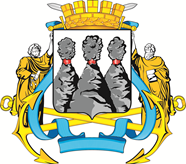 ГОРОДСКАЯ ДУМАПЕТРОПАВЛОВСК-КАМЧАТСКОГО ГОРОДСКОГО ОКРУГАот 28.02.2024 № 219-р19-я сессияг.Петропавловск-КамчатскийПредседатель Городской Думы Петропавловск-Камчатского городского округа А.С. Лиманов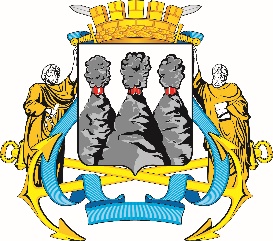 ГОРОДСКАЯ ДУМАПЕТРОПАВЛОВСК-КАМЧАТСКОГО ГОРОДСКОГО ОКРУГАГлава Петропавловск-Камчатскогогородского округаК.В. Брызгин